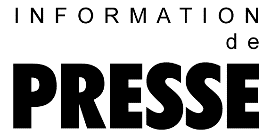 Le compresseur à vis FSD disponible en version à vitesse variable Économies et flexibilité Les gros consommateurs d'air comprimé ont besoin d'un approvisionnement fiable et économique mais aussi parfaitement capable de s'adapter à la demande. Avec le compresseur à vis FSD 571 SFC, Kaeser propose une solution qui répond exactement à ces critères : jusqu'à un débit de 54 m³/min, la production d'air s'effectue de manière flexible grâce à la variation de vitesse.La variation de vitesse est surtout très rentable pour couvrir des pointes de consommation irrégulières. Le compresseur en version SFC adapte son débit de manière optimale à la consommation d'air comprimé effective, dans les limites de sa plage de réglage. Autre atout de cette version, le refroidissement par air qui, pour les compresseurs à vis, est 60 % plus économique que le refroidissement par eau. Les compresseurs à vis FSD au-delà de 250 kW bénéficient eux aussi de cet avantage avec le système de refroidissement Kaeser performant dont le ventilateur radial aspire l’air ambiant frais au travers des refroidisseurs, d'où un refroidissement optimal. Le système de refroidissement fonctionne en toute fiabilité à des températures ambiantes jusqu'à +45 °C. Mais ce ne sont pas là les seuls avantages des compresseurs FSD. Leur rendement énergétique, l'encombrement au sol réduit, le faible niveau sonore, la fiabilité et la construction rationnelle qui facilite l'entretien comblent toutes les attentes. Les blocs compresseurs à vis économes en énergie, dotés du profil Sigma de réputation mondiale sont à la base du fonctionnement économique optimal des centrales FSD. Les blocs compresseurs disposent d'un entraînement direct qui exclut les pertes de transmission inhérentes aux engrenages, et le moteur IE3 économe en énergie assure la rotation du bloc à 1490 tr/min, une vitesse basse qui respecte les composants. L'entraînement direct signifie que le moteur et le bloc compresseur sont simplement reliés par un accouplement et tournent à la même vitesse. Il en résulte une réduction de la consommation énergétique et de l'entretien, mais aussi un abaissement du niveau sonore. Le système de refroidissement performant qui fait appel à un guidage de l'air innovant et à un ventilateur radial contribue lui aussi à réduire fortement le niveau sonore. Bien qu'il consomme moins d'énergie, ce ventilateur possède une réserve de surpression quatre fois supérieure à celle d'un ventilateur axial et permet donc de raccorder de longues gaines d'évacuation. Les compresseurs FSD sont également disponibles avec un refroidissement par eau. La commande interne du compresseur est le Sigma Control 2 basé sur un PC industriel. Cette commande conviviale permet des économies d'énergie supplémentaires, simplifie l'entretien et augmente la fiabilité et la sécurité de fonctionnement du compresseur. Le Sigma Control 2 communique parfaitement avec le système de gestion prioritaire Sigma Air Manager qui est lui aussi installé sur un PC industriel. Ce système peut gérer jusqu'à 16 compresseurs de manière très flexible et efficace, avec des écarts de régulation extrêmement faibles et donc synonymes d'économies d'énergie. Il minimise les temps de marche à vide des machines et offre à l'utilisateur une grande transparence sur ses coûts d'air comprimé. Si la configuration a été soigneusement étudiée et tous les éléments du système bien harmonisés, les compresseurs FSD peuvent générer des économies d'énergie importantes, de l'ordre de 30 % ou plus par rapport à des solutions conventionnelles. Fichier : a-fsd-sfc-fr3.560 caractères, reproduction gratuite  Merci de nous transmettre un exemplaire justificatif.Photos : 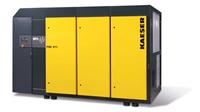 Jusqu'à un débit de 54 m³/min, le compresseur à vis FSD 571 SFC offre toute la flexibilité de la variation de vitesse. La centrale possède tous les atouts des équipements modernes d'alimentation en air comprimé, comme le refroidissement par air économique ou un entraînement direct à grand rendement.